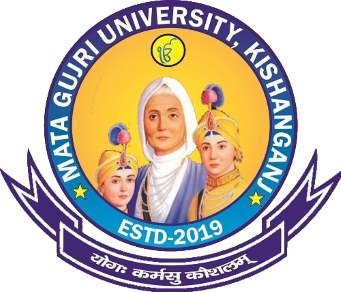 APPLICATION FORM Course Applied for ...................................................................Important information to be filled in Block Letters.Name of the Candidate	: ..........................................................................................................Date of Birth			: 					Gender : M 	        FBlood Group	: ........................	 Marital Status	: .................................Aadhar Number  :..........................................................        Identification marks : ........................................Mobile Number	: ..........................................................	E-mail Address: .................................................Father’s Name : ....................................................................	Mobile No. : ........................................................Occupation of Father : ........................................................	 E-Mail Address: ................................................Mother’s Name : ................................................................... 	Mobile No. : ........................................................Occupation of Mother : ......................................................	E-Mail Address: ................................................Name & Address Local Guardian : ...........................................................................................................................................................................................................................	Mobile No. : ........................................................Annual Family Income : ........................................................................................................................................Educational QualificationPermanent address of the Candidate : .........................................................................................................................................................................................................................................................................................................Correspondence  address of the Candidate : .............................................................................................................................................................................................................................................................................................Nationality : .........................................................	State of Domicile :  .........................................................Religion : ..............................................................	Category  (SC/ST/OBC): ..............................................Mother tongue : .................................................	Languages Known : ........................................................Medical History :a)   Have you suffered from any serious illness in the past? If so what were you suffering from?	...........................................................................................................................................................................              b)    Have you undergone any surgery? If yes, what is the nature of surgery?	...........................................................................................................................................................................(Full Signature of Student)DECLARATION BY THE CANDIDATEI wish to apply for admission to Mata Gujri College of Pharmacy, Kishanganj and declare that I have filled this form myself and to best of my knowledge and belief, the above particulars are true.I have gone through the instructions for admission carefully and undertake to abide by all the conditions. I further agree, if admitted, to conform to the rules and regulations at present in force or that may hereafter be amended and framed by the administration of the College and Hostel. I undertake that so long as I am a student of the College and hostel. I will do nothing unworthy of a student of the college either inside or outside or anything that will interfere with its orderly working and discipline. I am aware that the management has the full authority to expel me for disinterest in studies, misbehaviour and continuous failures.Place : .........................				Date : ...........................					         FULL SIGNATURE OF CANDIDATEDECLARATION BY THE PARENT / GUARDIANI hereby declare that I have understood the financial obligation and I can afford to pay all the costs and undertake to pay the tuition and other fees payable to the institution under the rules framed by the Management of the College.The statements made and information furnished in this application by my child is true to the best of my knowledge and belief.Place : .........................				Date : ...........................				SIGNATURE OF THE PARENTS / GUARDIANReference :CHECK LIST OF REQUIRED DOCUMENTS TO BE SUBMITTED WITH THE APPLICATON:Secondary Exam, Marks SheetSecondary Board CertificateHigher Secondary Marks SheetHigher Secondary Board Certificate or equivalent S.L.C. / T.C./MigrationCharacter CertificateCast Certificate.Rank Card of Exam.Residential CertificateAffidavit/ Notary.Income certificate of Parents.Photocopy of Aadhar CardPhotocopy of  Bank Account Passbook (1st Page) Recent Passport size colour Photograph.-12 CopyNote : Originals of the above shall be submitted at the time of admission without which the provisional admission is not complete.Signature of Admission in-charge							PrincipalName of Qualifying ExaminationsExamining BoardYear of PassingTotal MarksMarks Obtained% of MarksMatric or EquivalentIntermediate or 10+2 EquivalentDiploma in PharmacyAny otherSubject In IntermediateMaximum MarksMinimum MarksMarks Obtained% of MarksPhysicsChemistryBiology MathematicsEnglishTotal Marks of any four subjects